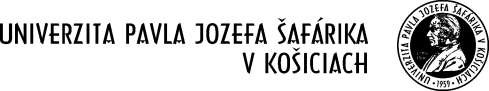 Žiadosť o vydanie preukazu UPJŠVYPLNIŤ ČITATEĽNE VEĽKÝM TLAČENÝM PÍSMOMK vybaveniu PIK potrebujete: tento vyplnený formulár, aktuálnu fotografiu (rozmery: 2,5 x 3,0 cm) s menom a dátumom narodenia vzadu (alebo fotografia-.jpg zaslaná mailom na aio@upjs.sk),  potvrdenie o platbe.Filled up this form; photography with  name, surname, date of birth; cheque payment bring to AIO Office.Kontakt: Správa AIO, Šrobárova 2, Košice. www.aio.upjs.sk;  Držitelia PIK sú povinní dodržiavať RR č.05/2019.NASLEDUJÚCE ÚDAJE VYPLNÍ pers. odd. NASLEDUJÚCE ÚDAJE VYPLNÍ pers. odd. NASLEDUJÚCE ÚDAJE VYPLNÍ pers. odd. Zamestnanec – osobné číslo:  Stravovací systém: Zamestnanec s dotáciouZamestnanec  bez dotácie (stravné lístky)Zamestnanec  bez dotácie (nízke úväzky)(správne označiť)Zamestnanec s dotáciouZamestnanec  bez dotácie (stravné lístky)Zamestnanec  bez dotácie (nízke úväzky)(správne označiť)Zamestnanec s dotáciouZamestnanec  bez dotácie (stravné lístky)Zamestnanec  bez dotácie (nízke úväzky)(správne označiť)Žiadateľ pracuje ako učiteľ viac ako 18 hod./týžd. Áno  - Nie           (správne označiť) Áno  - Nie           (správne označiť) Áno  - Nie           (správne označiť) Pracovný pomer potrvá od....   do..... (uviesť dátum) Od: Do: Dochádzkový systém Áno  - Nie (správne označiť)Poznámka snímača): (umiestnenie Meno priezvisko, dátum, pečiatka a podpis  zodpovedného zamestnanca personálneho odd. UPJŠ potvrdzujúceho pracovný pomer: Title before name Titul pred menom: Name Krstné meno: Surname Priezvisko: Title after name Titul za menom: Birth number (if you have) Rodné číslo: Faculty Fakulta: Date of birth Dátum narodenia: Card type(ZAM, ITIC, User….) Typ karty (zamestnanec „ZAM“, ITIC, Používateľ...): (učiteľ s plným úväzkom, ktorý učí  nad 18h/týž. môže mať PIK  ITIC ) Zip code – ( address from documets) PSČ (trvalého bydliska podľa OP): Town Obec (trvalého bydliska podľa OP): Street Ulica (trvalého bydliska podľa OP): Number Číslo domu (trvalého bydliska podľa OP): Address in Slovakia Prechodné bydlisko (ak je: PSČ, Obec, ulica, Č. d.): Mobil (nie je povinné/optional): E-mail: (nie je povinné/optional): Formulár pokračuje na druhej strane Formulár pokračuje na druhej strane Formulár pokračuje na druhej strane Dátum a podpis žiadateľa: Date and signature: Dátum a podpis žiadateľa: Date and signature: Dátum a podpis žiadateľa: Date and signature: Súhlas dotknutej osoby. Svojím podpisom súhlasím  so spracúvaním mojich osobných údajov Univerzitou Pavla Jozefa Šafárika v Košiciach (ďalej len „UPJŠ“) v rozsahu údajov uvedených v tejto  žiadosti za účelom administrácie PIK do doby trvania právneho vzťahu  k UPJŠ, pričom vyhlasujem, že mnou uvedené údaje sú pravdivé a úplné. Súhlasím    s  použitím poskytnutej fotografie pre účely identifikácie mojej osoby na preukaze UPJŠ. Zároveň potvrdzujem, že pred podpisom tohto súhlasu mi boli poskytnuté všetky informácie v súlade s čl.13 Nariadenia Európskeho parlamentu a Rady EÚ č. 2016/679 z 27. apríla 2016 o ochrane fyzických osôb pri spracúvaní osobných údajov a o voľnom pohybe takýchto údajov, ktorým sa zrušuje smernica č. 95/46/ES (všeobecné nariadenie o ochrane údajov) (ďalej len „GDPR“).  Bol som poučený o právach, ktoré sú bližšie špecifikované v čl. 15 až 22 GDPR. https://www.upjs.sk/verejnost-media/informacie-pre-verejnost/ochrana-osobnych-udajov/Dátum:                            Podpis:Súhlas dotknutej osoby. Svojím podpisom súhlasím  so spracúvaním mojich osobných údajov Univerzitou Pavla Jozefa Šafárika v Košiciach (ďalej len „UPJŠ“) v rozsahu údajov uvedených v tejto  žiadosti za účelom administrácie PIK do doby trvania právneho vzťahu  k UPJŠ, pričom vyhlasujem, že mnou uvedené údaje sú pravdivé a úplné. Súhlasím    s  použitím poskytnutej fotografie pre účely identifikácie mojej osoby na preukaze UPJŠ. Zároveň potvrdzujem, že pred podpisom tohto súhlasu mi boli poskytnuté všetky informácie v súlade s čl.13 Nariadenia Európskeho parlamentu a Rady EÚ č. 2016/679 z 27. apríla 2016 o ochrane fyzických osôb pri spracúvaní osobných údajov a o voľnom pohybe takýchto údajov, ktorým sa zrušuje smernica č. 95/46/ES (všeobecné nariadenie o ochrane údajov) (ďalej len „GDPR“).  Bol som poučený o právach, ktoré sú bližšie špecifikované v čl. 15 až 22 GDPR. https://www.upjs.sk/verejnost-media/informacie-pre-verejnost/ochrana-osobnych-udajov/Dátum:                            Podpis:Súhlas dotknutej osoby. Svojím podpisom súhlasím  so spracúvaním mojich osobných údajov Univerzitou Pavla Jozefa Šafárika v Košiciach (ďalej len „UPJŠ“) v rozsahu údajov uvedených v tejto  žiadosti za účelom administrácie PIK do doby trvania právneho vzťahu  k UPJŠ, pričom vyhlasujem, že mnou uvedené údaje sú pravdivé a úplné. Súhlasím    s  použitím poskytnutej fotografie pre účely identifikácie mojej osoby na preukaze UPJŠ. Zároveň potvrdzujem, že pred podpisom tohto súhlasu mi boli poskytnuté všetky informácie v súlade s čl.13 Nariadenia Európskeho parlamentu a Rady EÚ č. 2016/679 z 27. apríla 2016 o ochrane fyzických osôb pri spracúvaní osobných údajov a o voľnom pohybe takýchto údajov, ktorým sa zrušuje smernica č. 95/46/ES (všeobecné nariadenie o ochrane údajov) (ďalej len „GDPR“).  Bol som poučený o právach, ktoré sú bližšie špecifikované v čl. 15 až 22 GDPR. https://www.upjs.sk/verejnost-media/informacie-pre-verejnost/ochrana-osobnych-udajov/Dátum:                            Podpis:Súhlas dotknutej osoby. Svojím podpisom súhlasím  so spracúvaním mojich osobných údajov Univerzitou Pavla Jozefa Šafárika v Košiciach (ďalej len „UPJŠ“) v rozsahu údajov uvedených v tejto  žiadosti za účelom administrácie PIK do doby trvania právneho vzťahu  k UPJŠ, pričom vyhlasujem, že mnou uvedené údaje sú pravdivé a úplné. Súhlasím    s  použitím poskytnutej fotografie pre účely identifikácie mojej osoby na preukaze UPJŠ. Zároveň potvrdzujem, že pred podpisom tohto súhlasu mi boli poskytnuté všetky informácie v súlade s čl.13 Nariadenia Európskeho parlamentu a Rady EÚ č. 2016/679 z 27. apríla 2016 o ochrane fyzických osôb pri spracúvaní osobných údajov a o voľnom pohybe takýchto údajov, ktorým sa zrušuje smernica č. 95/46/ES (všeobecné nariadenie o ochrane údajov) (ďalej len „GDPR“).  Bol som poučený o právach, ktoré sú bližšie špecifikované v čl. 15 až 22 GDPR. https://www.upjs.sk/verejnost-media/informacie-pre-verejnost/ochrana-osobnych-udajov/Dátum:                            Podpis: